ChecklisteKick-Off-MeetingInhaltliche Gestaltungdes Kick-Off-MeetingsEine Kick-Off-Veranstaltung kann prinzipiell aus einem oder mehreren beliebigen Elementen bestehen. Häufig finden zuerst Präsentationen des Auftraggebers und/oder des Projektleiters statt. Hier können Sie die wichtigen Rahmenpunkte zum Projekt vorstellen und einen ersten Überblick zu u.a. Vision, Zielen, Budget und Projektplanung (z.B. wichtige Meilensteine, Plan-Start und –Ende)  geben. Sie sollten auch die Grundsätze der Projektkommunikation und Zusammenarbeit vorstellen. In Teams, die noch nie zusammengearbeitet haben, ist es wichtig konkrete Kommunikationsregeln festzulegen. Dazu gehören beispielsweise wichtige Ansprechpartner, die Festlegung der Kommunikationsmedien und –Wege, sowie die Verankerung einer Feedback- und Fehlerkultur.Bei größeren Projekten, wie zum Beispiel staatliche Bauvorhaben, werden zudem Pressekonferenzen abgehalten oder ausgewählte Presse wird zu bestimmten Teilen der Kick-Off-Veranstaltung zugelassen.Ein weiterer wichtiger Bestandteil von Veranstaltungen dieser Art sind Workshops. Diese können für verschiedene Zwecke konzeptioniert werden. Zum einen unterstützen Workshops das entspannte Kennenlernen aller Projektbeteiligten. Zum anderen ist auch ein spielerisches Kennenlernen des Projektes denkbar.Darüber hinaus sollten Sie abschließend Raum und Zeit für Fragen schaffen und die weitere Vorgehensweise besprechen. Auch ein entspanntes Ausklingen der Veranstaltung zum Networking und weiteren Kennenlernen wird häufig eingeplant. Natürlich können Sie auch individuell je nach Bedarf weitere Agendapunkte entwickeln und diese beliebig kombinieren.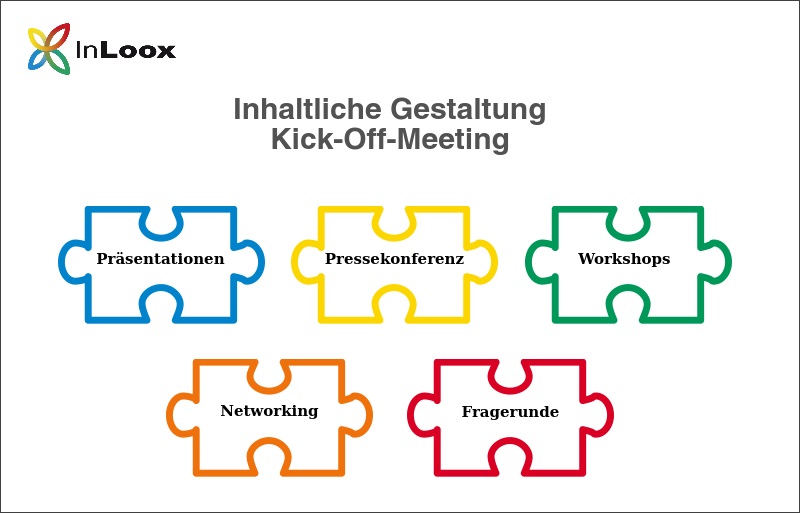 Meeting / Projekt Name:Datum:Beginn:Ort:Ende:Moderator:Protokollant:1. Grundlegende Vorbereitungen1. Grundlegende Vorbereitungen1. Grundlegende VorbereitungenTo-Do’sTo-Do’sErledigtProjektziele & Ergebnisse definieren, Eckpunkte mit den Projektinitiatoren bzw. dem Auftraggeber klärenTeamzusammensetzung festlegenVerantwortlichkeiten klärenAblauf und Agenda des Meetings detailliert festlegenTragen Sie hier ggf. weitere individuelle To-Do’s ab2. Organisation des Meetings2. Organisation des Meetings2. Organisation des MeetingsTo-Do’sTo-Do’sErledigtMeetingteilnehmer bestimmenOrt, Zeit, und Dauer des Meetings festlegenRaum in ausreichender Größe mit benötigter Ausstattung buchen (ggf. Verfügbarkeit von Notebook, Flipchart etc. prüfen)Meeting-EinladungPräsentation des Projektes vorbereitenMindestens zwei Tage vor dem Meeting die Agenda und ggf. die Grobplanung des Projektes an alle Teilnehmer verschickenMeeting-Unterlagen vorbereitenEinen Protokollanten für das Meeting bestimmenAgendapunkte vorbereiten (z.B. Workshops, Networking …)Optional: Catering und Getränke vorbestellenTragen Sie hier ggf. weitere individuelle To-Do’s ab3. Während des Meetings3. Während des Meetings3. Während des MeetingsZu Beginn des MeetingsZu Beginn des MeetingsErledigtBegrüßung durch den ProjektmanagerVorstellung der Meeting-AgendaVorstellungsrundeTragen Sie hier ggf. weitere individuelle Agendapunkte abVerlauf des Meetings nach geplanter AgendaVerlauf des Meetings nach geplanter AgendaErledigtTragen Sie hier Ihre geplanten Agendapunkte abAbschlussAbschlussErledigtFeedback, Fragen und AntwortenStimmung im Team eruierenOptional: Entspanntes AusklingenTragen Sie hier ggf. weitere individuelle To-Do’s ab4. Nachbereitung4. Nachbereitung4. NachbereitungTo-Do’sTo-Do’sErledigtErstellung & Versand Meeting-Protokoll Fragen und Antworten sammeln und an geeigneter Stelle weiter bearbeitenProjektplan ggf. anpassen und versendenTragen Sie hier ggf. weitere individuelle To-Do’s ab